Об общих требованиях к порядку составления, утверждения и ведения бюджетных смет казенных учрежденийВ соответствии со статьей 221 Бюджетного кодекса Российской Федерации постановляю:1. Утвердить прилагаемые Общие требования к порядку составления, утверждения и ведения бюджетных смет казенных учреждений.2. Порядок составления, утверждения и ведения бюджетных смет федеральных казенных учреждений устанавливается главным распорядителем средств федерального бюджета, в ведении которого находятся федеральные казенные учреждения, в соответствии с Общими требованиями к порядку составления, утверждения и ведения бюджетных смет казенных учреждений, утвержденными настоящим приказом.3. Контроль за выполнением постановления оставляю за собой.4. Постановление вступает в силу со дня его официального обнародования.Глава Новосельскогосельского поселенияБрюховецкого района							          В.А. НазаренкоОбщие требования к порядку составления, утверждения и ведения бюджетной сметы казенного учрежденияОбщие положения1. Настоящие Общие требования устанавливают требования к составлению, утверждению и ведению бюджетной сметы (далее - смета) государственного (муниципального) казенного учреждения, его обособленного (структурного) подразделения без прав юридического лица, осуществляющего полномочия по ведению бюджетного учета, а также с учетом положений статьи 161 Бюджетного кодекса Российской Федерации органов государственной власти (государственных органов), органов местного самоуправления (муниципальных органов) и органов управления государственными внебюджетными фондами (далее - учреждение).2. Главный распорядитель средств бюджета утверждает порядок составления, утверждения и ведения смет подведомственных учреждений в соответствии с требованиями законодательства Российской Федерации, в том числе с учетом настоящих Общих требований.Главный распорядитель средств бюджета вправе установить в порядке составления, утверждения и ведения смет подведомственных учреждений особенности для отдельных учреждений и (или) групп учреждений с учетом:- данных по результатам проверки правильности составления и ведения смет;- результатов выполнения учреждением сметы за отчетный и (или) текущий финансовый год;- данных о соблюдении учреждением бюджетного законодательства Российской Федерации по результатам проведения контрольных мероприятий в том числе внутреннего финансового контроля организации бюджетного учета и отчетности учреждения.Порядок составления, утверждения и ведения смет учреждений принимается в форме единого документа.II. Общие требования к составлению сметСоставлением сметы в целях настоящих Общих требований является установление объема и распределения направлений расходования средств бюджета на основании доведенных до учреждения в установленном порядке лимитов бюджетных обязательств по расходам бюджета на принятие и (или) исполнение бюджетных обязательств по обеспечению выполнения функций учреждения на период одного финансового года, включая бюджетные обязательства по предоставлению бюджетных инвестиций и субсидий юридическим лицам (в том числе субсидии бюджетным и автономным учреждениям), субсидий, субвенций и иных межбюджетных трансфертов (далее - лимиты бюджетных обязательств).Показатели сметы формируются в разрезе кодов классификации расходов бюджетов бюджетной классификации Российской Федерации с детализацией до кодов подгрупп и элементов видов расходов классификации расходов бюджетов.Главный распорядитель, распорядитель средств бюджета, учреждение вправе дополнительно детализировать показатели сметы по кодам аналитических показателей.Главный распорядитель (распорядитель) средств бюджета вправе формировать свод смет учреждений, содержащий обобщенные показатели смет учреждений, находящихся в его ведении.Смета (свод смет учреждений) составляется учреждением по рекомендуемому образцу (приложение N 1 к настоящим Общим требованиям).В случае, если главным распорядителем средств бюджета в соответствии с пунктом 2 настоящих Общих требований в порядке составления, утверждения и ведения сметы предусмотрен порядок согласования сметы учреждения, то согласование оформляется на смете грифом согласования, который включает в себя слово "СОГЛАСОВАНО", наименование должности согласовавшего смету учреждения должностного лица (включая наименование учреждения), личную подпись, расшифровку подписи и дату согласования.К представленной на утверждение смете прилагаются обоснования (расчеты) плановых сметных показателей, использованных при формировании сметы, являющихся неотъемлемой частью сметы.Обоснования (расчеты) плановых сметных показателей формируются в процессе формирования проекта закона (решения) о бюджете на очередной финансовый год (на очередной финансовый год и плановый период) и утверждаются при утверждении сметы учреждения в соответствии с общими требованиями к утверждению смет учреждений, определенными главой III настоящих Общих требований.Формирование проекта бюджетной сметы на очередной финансовый год осуществляется в соответствии с порядком составления, утверждения и ведения сметы, установленным главным распорядителем средств бюджета.Смета реорганизуемого учреждения составляется в порядке, установленном главным распорядителем средств бюджета, в ведение которого перешло реорганизуемое учреждение, на период текущего финансового года и в объеме доведенных учреждению в установленном порядке лимитов бюджетных обязательств.III. Общие требования к утверждению смет учрежденийСмета учреждения, являющегося главным распорядителем средств бюджета, утверждается руководителем главного распорядителя средств бюджета или иным уполномоченным им лицом (далее - руководитель главного распорядителя средств бюджета).Смета учреждения, не являющегося главным распорядителем средств бюджета, утверждается руководителем учреждения или иным уполномоченным им лицом (далее - руководитель учреждения), если иной порядок не предусмотрен главным распорядителем средств бюджета.В порядке, указанном в пункте 2 настоящих Общих требований, может быть предусмотрено, что руководитель главного распорядителя средств бюджета вправе в установленном им порядке предоставить руководителю распорядителя средств бюджета право утверждать сметы учреждений, находящихся в его ведении. Руководитель главного распорядителя средств бюджета вправе утверждать свод смет учреждений, представленный ему распорядителем средств бюджета.Смета обособленного (структурного) подразделения учреждения без прав юридического лица, осуществляющего полномочия по ведению бюджетного учета, утверждается руководителем учреждения, в составе которого создано данное подразделение.Утверждение сметы учреждения в порядке, установленном настоящим пунктом, осуществляется не позднее десяти рабочих дней со дня доведения ему в установленном порядке соответствующих лимитов бюджетных обязательств.Руководитель главного распорядителя (распорядителя) средств бюджета в случае доведения государственного (муниципального) задания до подведомственного учреждения предоставляет в установленном им порядке руководителю учреждения право утверждать смету учреждения. При этом руководитель главного распорядителя, распорядителя средств бюджета вправе утверждать свод смет учреждений, представленный (сформированный) распорядителем бюджетных средств.Руководитель главного распорядителя (распорядителя) средств бюджета вправе в установленном им порядке ограничить предоставленное право утверждать смету учреждения руководителю распорядителя средств бюджета (учреждения) в случае выявления нарушений бюджетного законодательства Российской Федерации, допущенных соответствующим учреждением при исполнении сметы.Утвержденные сметы с обоснованиями (расчетами) плановых сметных показателей, использованными при формировании сметы, направляются главному распорядителю бюджетных средств.IV. Общие требования к ведению сметы учрежденияВедением сметы в целях настоящих Общих требований является внесение изменений в смету в пределах доведенных учреждению в установленном порядке объемов соответствующих лимитов бюджетных обязательств.Изменения показателей сметы составляются учреждением по рекомендуемому образцу (приложение № 2 к настоящим Общим требованиям).Внесение изменений в смету осуществляется путем утверждения изменений показателей - сумм увеличения, отражающихся со знаком "плюс", и (или) уменьшения объемов сметных назначений, отражающихся со знаком "минус" изменяющих объемы сметных назначений в случае изменения доведенного учреждению в установленном порядке объема лимитов бюджетных обязательств;изменяющих распределение сметных назначений по кодам классификации расходов бюджетов бюджетной классификации Российской Федерации, требующих изменения показателей бюджетной росписи главного распорядителя средств бюджета и лимитов бюджетных обязательств;изменяющих распределение сметных назначений, не требующих изменения показателей бюджетной росписи главного распорядителя средств бюджета и утвержденного объема лимитов бюджетных обязательств;изменяющих распределение сметных назначений по дополнительным кодам аналитических показателей, установленным в соответствии с пунктом 4 настоящих Общих требований, не требующих изменения показателей бюджетной росписи главного распорядителя средств бюджета и утвержденного объема лимитов бюджетных обязательств;изменяющих объемы сметных назначений, приводящих к перераспределению их между разделами сметы.К представленным на утверждение изменениям в смету прилагаются обоснования (расчеты) плановых сметных показателей, сформированные в соответствии с положениями пункта 6 настоящих Общих требований.Внесение изменений в смету, требующее изменения показателей бюджетной росписи главного распорядителя средств бюджета и лимитов бюджетных обязательств, утверждается после внесения в установленном порядке изменений в бюджетную роспись главного распорядителя средств бюджета и лимиты бюджетных обязательств.Утверждение изменений в смету осуществляется руководителем учреждения в соответствии с пунктом 8 настоящих Общих требований, если иной порядок не установлен главным распорядителем средств бюджета в соответствии с пунктом 2 настоящих Общих требований.Внесение изменений в смету учреждения (свод смет учреждений) осуществляется в порядке, установленном главным распорядителем средств бюджета в соответствии с пунктом 2 настоящих Общих требований.Изменения в смету с обоснованиями (расчетами) плановых сметных показателей, использованными при ее изменении, направляются главному распорядителю бюджетных средств.Бюджетная смета на 20__ финансовый год (на плановый период 20__ и 20__ годов)     
     
БЮДЖЕТНАЯ СМЕТА НА 20__ ФИНАНСОВЫЙ ГОД (НА ПЛАНОВЫЙ ПЕРИОД 20__ И 20__ ГОДОВ)от "__" ___________ 20__ г.Раздел 1. Расходы, осуществляемые в целях обеспечения выполнения функций органами государственной власти (государственными органами), органами местного самоуправления (муниципальными органами), органами управления государственными внебюджетными фондами, государственными (муниципальными) казенными учреждениями и их обособленными (структурными) подразделениями на 20__ год Раздел 2. Расходы государственных (муниципальных) органов, органов управления государственными внебюджетными фондами в части предоставления бюджетных инвестиций и субсидий юридическим лицам (включая субсидии бюджетным и автономным учреждениям), субсидий, субвенций и иных межбюджетных трансфертов на 20__ год Раздел 3. Иные расходы, не отнесенные к разделам 1 и 2, на 20__ годРаздел 4. Итого по бюджетной смете на 20__ год________________
* Код аналитического показателя указывается в случае, если порядком составления, утверждения и ведения бюджетных смет, утвержденным главным распорядителем бюджетных средств, указанный код предусмотрен для дополнительной детализации расходов бюджета.      
     
ИЗМЕНЕНИЕ N __ ПОКАЗАТЕЛЕЙ БЮДЖЕТНОЙ СМЕТЫ НА 20__ ФИНАНСОВЫЙ ГОД (НА ПЛАНОВЫЙ ПЕРИОД 20__ И 20__ ГОДОВ)от "__" ___________ 20__ г.Раздел 1. Расходы, осуществляемые в целях обеспечения выполнения функций органами государственной власти (государственными органами), органами местного самоуправления (муниципальными органами), органами управления государственными внебюджетными фондами, государственными (муниципальными) казенными учреждениями и их обособленными (структурными) подразделениями на 20__ год  Раздел 2. Расходы государственных (муниципальных) органов, органов управления государственными внебюджетными фондами в части предоставления бюджетных инвестиций и субсидий юридическим лицам (включая субсидии бюджетным и автономным учреждениям), субсидий, субвенций и иных межбюджетных трансфертов на 20__ год Раздел 3. Иные расходы, не отнесенные к разделам 1 и 2, на 20__ годРаздел 4. Итого по изменениям показателей бюджетной сметы на 20__ год________________
* Код аналитического показателя указывается в случае, если порядком составления, утверждения и ведения бюджетных смет, утвержденным главным распорядителем бюджетных средств, указанный код предусмотрен для дополнительной детализации расходов бюджета.
ЛИСТ СОГЛАСОВАНИЯпостановления администрации Новосельского сельскогопоселения Брюховецкого района от ________ № ____«Об общих требованиях к порядку составления, утверждения и ведения бюджетных смет казенных учреждений»ЗАЯВКАК ПОСТАНОВЛЕНИЮ Наименование постановления: «Об общих требованиях к порядку составления, утверждения и ведения бюджетных смет казенных учреждений»Проект внесен: Главой Новосельского сельского поселения Брюховецкого районаПостановление разослать:1) главному специалисту администрации Новосельского сельского поселения Брюховецкого района – 2 экз.;2) экономисту администрации Новосельского сельского поселения Брюховецкого района – 1 экз.;_________________ Ганич Светлана Владимировна      ___________2021 года                 (подпись)                                              53 2 45                        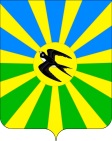 АДМИНИСТРАЦИЯ НОВОСЕЛЬСКОГО СЕЛЬСКОГО ПОСЕЛЕНИЯ БРЮХОВЕЦКОГО РАЙОНАПОСТАНОВЛЕНИЕАДМИНИСТРАЦИЯ НОВОСЕЛЬСКОГО СЕЛЬСКОГО ПОСЕЛЕНИЯ БРЮХОВЕЦКОГО РАЙОНАПОСТАНОВЛЕНИЕот ______________№ ____село Новое Селосело Новое СелоПРИЛОЖЕНИЕ к постановлению администрацииНовосельского сельского поселенияБрюховецкого районаот ___________ № __Приложение N 1к Общим требованиямк порядку составления, утверждения и ведения бюджетных смет казенных учрежденийСОГЛАСОВАНО СОГЛАСОВАНО СОГЛАСОВАНО УТВЕРЖДАЮ УТВЕРЖДАЮ УТВЕРЖДАЮ (наименование должности лица, согласующего бюджетную смету; наименование (наименование должности лица, согласующего бюджетную смету; наименование (наименование должности лица, согласующего бюджетную смету; наименование (наименование должности лица, утверждающего бюджетную смету; наименование (наименование должности лица, утверждающего бюджетную смету; наименование (наименование должности лица, утверждающего бюджетную смету; наименование главного распорядителя (распорядителя) бюджетных средств; учреждения)главного распорядителя (распорядителя) бюджетных средств; учреждения)главного распорядителя (распорядителя) бюджетных средств; учреждения)главного распорядителя (распорядителя) бюджетных средств; учреждения)главного распорядителя (распорядителя) бюджетных средств; учреждения)главного распорядителя (распорядителя) бюджетных средств; учреждения)(подпись) (расшифровка подписи)(подпись) (расшифровка подписи)"__" ___________ 20__ г."__" ___________ 20__ г."__" ___________ 20__ г."__" ____________ 20__ г."__" ____________ 20__ г."__" ____________ 20__ г.КОДЫ Форма по ОКУД 0501012 Дата по ОКПО Получатель бюджетных средств по Перечню (Реестру) Распорядитель бюджетных средств по Перечню (Реестру)Главный распорядитель бюджетных средств по БК Наименование бюджета по ОКТМО Единица измерения: руб.по ОКЕИ 383 Наименование показателя Код строки Код по бюджетной классификации Российской Федерации Код по бюджетной классификации Российской Федерации Код по бюджетной классификации Российской Федерации Код по бюджетной классификации Российской Федерации Код анали-
тического Сумма на 20__ год Сумма на 20__ год Сумма на 20__ год раздела подраз-
дела целевой статьи вида расходов показа-
теля*в рублях, (рублевый эквивалент)в валюте Код валюты 1 2 3 4 5 6 7 8 9 10 Итого по коду БК (по коду раздела)Итого по коду БК (по коду раздела)X X Всего X X Номер страницы Номер страницы Всего страниц Всего страниц Наименование показателя Код строки Код по бюджетной классификации Российской Федерации Код по бюджетной классификации Российской Федерации Код по бюджетной классификации Российской Федерации Код по бюджетной классификации Российской Федерации Код анали-
тического Сумма на 20__ год Сумма на 20__ год Сумма на 20__ год раздела подраз-
дела целевой статьи вида расходов показа-
теля*в рублях, (рублевый эквивалент)в валюте Код валюты 1 2 3 4 5 6 7 8 9 10 Итого по коду БК (по коду раздела)Итого по коду БК (по коду раздела)X X Всего X X Наименование показателя Код строки Код по бюджетной классификации Российской Федерации Код по бюджетной классификации Российской Федерации Код по бюджетной классификации Российской Федерации Код по бюджетной классификации Российской Федерации Код анали-
тического Сумма на 20__ год Сумма на 20__ год Сумма на 20__ год раздела подраз-
дела целевой статьи вида расходов показа-
теля*в рублях, (рублевый эквивалент)в валюте Код валюты 1 2 3 4 5 6 7 8 9 10 Итого по коду БК (по коду раздела)Итого по коду БК (по коду раздела)X X Всего X X Номер страницы Номер страницы Всего страниц Всего страниц Код по бюджетной классификации Российской Федерации Код по бюджетной классификации Российской Федерации Код по бюджетной классификации Российской Федерации Код по бюджетной классификации Российской Федерации Код аналитического Сумма на 20__ год Сумма на 20__ год Сумма на 20__ год Сумма на 20__ год Сумма на 20__ год раздел подраздел целевая статья вид расходов показателя*в рублях, (рублевый эквивалент)в рублях, (рублевый эквивалент)в валюте Код валюты Код валюты 1 2 3 4 5 6 6 7 8 8 Итого по коду БК X X X Всего X X X Номер страницы Номер страницы Номер страницы Всего страниц Всего страниц Всего страниц Справочно курс валюты на дату Руководитель учреждения (уполномоченное лицо)(должность)(подпись)(расшифровка подписи)Руководитель планово-финансовой службы (подпись)(расшифровка подписи)Исполнитель (должность)(подпись)(расшифровка подписи)(телефон)"__" ____________ 20__ г."__" ____________ 20__ г.Приложение N 2к Общим требованиямк порядку составления, утвержденияи ведения бюджетных сметказенных учрежденийСОГЛАСОВАНО СОГЛАСОВАНО СОГЛАСОВАНО УТВЕРЖДАЮ УТВЕРЖДАЮ УТВЕРЖДАЮ (наименование должности лица, согласующего бюджетную смету; наименование (наименование должности лица, согласующего бюджетную смету; наименование (наименование должности лица, согласующего бюджетную смету; наименование (наименование должности лица, утверждающего бюджетную смету; наименование (наименование должности лица, утверждающего бюджетную смету; наименование (наименование должности лица, утверждающего бюджетную смету; наименование главного распорядителя (распорядителя) бюджетных средств; учреждения)главного распорядителя (распорядителя) бюджетных средств; учреждения)главного распорядителя (распорядителя) бюджетных средств; учреждения)главного распорядителя (распорядителя) бюджетных средств; учреждения)главного распорядителя (распорядителя) бюджетных средств; учреждения)главного распорядителя (распорядителя) бюджетных средств; учреждения)(подпись) (расшифровка подписи)(подпись) (расшифровка подписи)"__" ___________ 20__ г."__" ___________ 20__ г."__" ___________ 20__ г."__" ____________ 20__ г."__" ____________ 20__ г."__" ____________ 20__ г.КОДЫ Форма по ОКУД 0501013 Дата по ОКПО Получатель бюджетных средств по Перечню (Реестру) Распорядитель бюджетных средств по Перечню (Реестру)Главный распорядитель бюджетных средств по БК Наименование бюджета по ОКТМО Единица измерения: руб.по ОКЕИ 383 Наименование показателя Код стро-Код по бюджетной классификации Российской Федерации Код по бюджетной классификации Российской Федерации Код по бюджетной классификации Российской Федерации Код по бюджетной классификации Российской Федерации Код аналити-Сумма изменения на 20__ год (+, -)Сумма изменения на 20__ год (+, -)Сумма изменения на 20__ год (+, -)ки разде-
ла подраз-
дела целе-
вой статьи вида расхо-
дов ческого пока-
зателя*в рублях, (рубле-
вый экви-
валент)в валюте Код валюты 1 2 3 4 5 6 7 8 9 10 Итого по коду БК (по коду раздела)Итого по коду БК (по коду раздела)X X Всего X X Номер страницы Номер страницы Всего страниц Всего страниц Наименование показателя Код стро-Код по бюджетной классификации Российской Федерации Код по бюджетной классификации Российской Федерации Код по бюджетной классификации Российской Федерации Код по бюджетной классификации Российской Федерации Код аналити-Сумма изменения на 20__ год (+, -)Сумма изменения на 20__ год (+, -)Сумма изменения на 20__ год (+, -)ки разде-
ла подраз-
дела целе-
вой статьи вида расхо-
дов ческого пока-
зателя*в рублях, (рубле-
вый экви-
валент)в валюте Код валюты 1 2 3 4 5 6 7 8 9 10 Итого по коду БК (по коду раздела)Итого по коду БК (по коду раздела)X X Всего X X Наименование показателя Код стро-Код по бюджетной классификации Российской Федерации Код по бюджетной классификации Российской Федерации Код по бюджетной классификации Российской Федерации Код по бюджетной классификации Российской Федерации Код аналити-Сумма изменения на 20__ год (+, -)Сумма изменения на 20__ год (+, -)Сумма изменения на 20__ год (+, -)ки разде-
ла подраз-
дела целе-
вой статьи вида расхо-
дов ческого пока-
зателя*в рублях, (рубле-
вый экви-
валент)в валюте Код валюты 1 2 3 4 5 6 7 8 9 10 Итого по коду БК (по коду раздела)Итого по коду БК (по коду раздела)X X Всего X X Номер страницы Номер страницы Всего страниц Всего страниц Код по бюджетной классификации Российской Федерации Код по бюджетной классификации Российской Федерации Код по бюджетной классификации Российской Федерации Код по бюджетной классификации Российской Федерации Код аналитического показателя*Сумма изменения на 20__ год (+, -)Сумма изменения на 20__ год (+, -)Сумма изменения на 20__ год (+, -)раздел подраздел целевая статья вид расходов в рублях, (рублевый эквивалент)в валюте Код валюты 1 2 3 4 5 6 7 8 Итого по коду БК X X Всего X X Справочно курс валюты на дату Руководитель учреждения (уполномоченное лицо)Номер страницы (должность)(подпись)(подпись)(подпись)(расшифровка подписи)Всего страниц Руководитель планово-финансовой службы (подпись)(расшифровка подписи)(расшифровка подписи)(расшифровка подписи)Исполнитель (должность)(подпись)(подпись)(подпись)(расшифровка подписи)(расшифровка подписи)(расшифровка подписи)(телефон)"__" _____________ 20__ г."__" _____________ 20__ г.Проект внесен:Главой Новосельскогосельского поселенияВ.А. НазаренкоПроект подготовлен:Экономист администрации Новосельского сельского поселения Брюховецкого района С.В. ГаничСогласовано:Главный бухгалтер администрацииНовосельского сельского поселения Брюховецкого района Г.Г. Ивахненко